 «Manifestazione di interesse»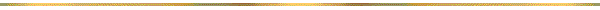 Comune di CuneoUfficio AppaltiVia Roma n. 2812100 CuneoOggetto: 	Affidamento del servizio di cattura dei cani randagi o vaganti incustoditi, gestione del canile municipale rifugio e sanitario, assistenza zooiatrica (Periodo 2020 – 2023).Il/La sottoscritto/anato/a a                                                              ilresidente nel Comune di       			                               C.A.P.     	          ProvinciaStato                                                Via/Piazzanella sua qualità di  dell’impresa:Denominazione:Sede legale:Sede operativa:Codice fiscale:Partita I.V.A.:Numero di recapito telefonico:E-mail:Casella posta elettronica certificata (P.E.C.)Iscrizione Camera di commercio I.A.A. di				al numeroCodice di attività conforme ai valori dell’Anagrafe Tributaria (6 cifre indicate nell’ultima dichiarazione I.V.A.):Agenzia delle entrate di competenza: Città                         Via                        Fax           Codice Ufficio INAIL: codice impresa e relative PAT (Posizioni assicurative territoriali):INPS: matricola azienda e sede competente:Contratto Collettivo Nazionale di Lavoro applicato:Numero totale dipendenti (alla data di pubblicazione dell’avviso):Numero dipendenti (alla data di pubblicazione dell’avviso) ai fini della legge 12 marzo 1999 n. 68 s.m.i. «Norme per il diritto al lavoro dei disabili»chiededi essere inserito nell’elenco delle imprese da invitare per l’affidamento dell’appalto in oggetto.A tal fine, in relazione ai requisiti per la partecipazione alla procedura previsti dal decreto legislativo 18 aprile 2016, n. 50 s.m.i. «Codice dei contratti pubblici» [in seguito “Codice”], ai sensi degli articoli 38, comma 3, 46, 47 e 48 del decreto del Presidente della Repubblica 28 dicembre 2000, n. 445 s.m.i. «Testo unico delle disposizioni legislative e regolamentari in materia di documentazione amministrativa»,dichiara[crociare le caselle relative alle ipotesi che ricorrono]che non ricorre nei propri confronti alcuna delle cause di esclusione di partecipazione alle procedure di affidamento di cui all’articolo 80 del decreto legislativo 18 aprile 2016, n. 50 s.m.i. «Codice dei contratti pubblici» [requisiti di ordine generale];di essere in possesso dei requisiti di idoneità professionale e capacità tecnica e professionale richiesti nell’avviso di indagine di mercato protocollo n. 17628 dell’11 marzo 2020 e in particolare:requisiti di idoneità professionale: iscrizione al registro delle Imprese presso la competente Camera di Commercio, Industria, Artigianato e Agricoltura [C.C.I.A.A.]  per un’attività imprenditoriale ricomprendente il servizio oggetto dell’appalto ovvero, se cittadino di altro Stato membro non residente in Italia, iscrizione presso uno dei registri professionali o commerciali di cui all’Allegato XVI del Codice;in alternativa al punto precedente, esclusivamente per le associazioni culturali o consorzi di associazioni culturali, associazioni Onlus e associazioni senza fini di lucro, che per statuto svolgono attività finalizzate alla tutela degli animali di affezione, al loro benessere psico fisico e in ogni caso coerenti con il servizio oggetto della presente procedura di gara: statuto e atto costitutivo registrato;comprovata esperienza nell’ultimo triennio nella gestione di canili e gattili; comprovata esperienza dei seguenti servizi analoghi alla gestione di canili e di gattili: attività di custodia, cura e tutela del benessere della popolazione animale ospitata, interventi di trasporto, sanificazione e pulizia della struttura comprese le aree verdi esterne, attività amministrative e di relazione con l’utenza, finalizzate ad adozioni/affidi degli animali ospitati presso la struttura.di non trovarsi nelle condizioni di incapacità di contrattare con la pubblica amministrazione previste dall’articolo 32-quater del Codice Penale;di accettare le condizioni previste nell’avviso di selezione.autorizzala stazione appaltante a inviare le comunicazioni relativi alla procedura in oggetto con posta elettronica certificata [P.E.C.].[Firma digitale]Obblighi informativi[Regolamento (UE) 2016/679 «Informazione e accesso ai dati personali»]Ai sensi dell’articolo 13 del Regolamento (UE) 2016/679 (di seguito “GDPR 2016/679”), recante disposizioni a tutela delle persone e di altri soggetti relativamente al trattamento dei dati personali, si informa che i dati personali forniti saranno trattati nel rispetto della normativa richiamata e degli obblighi di riservatezza cui è tenuto il Comune di Cuneo. L’informativa specifica inerente il trattamento dei suoi dati riguardo al presente procedimento può essere visonata sul sito internet alla pagina www.comune.cuneo.it/privacy.html, dove sono presenti i link alle varie attività.Il dirigenteSettore Personale,socio-educativo e appaltiRinaldi Giorgio